MOTTO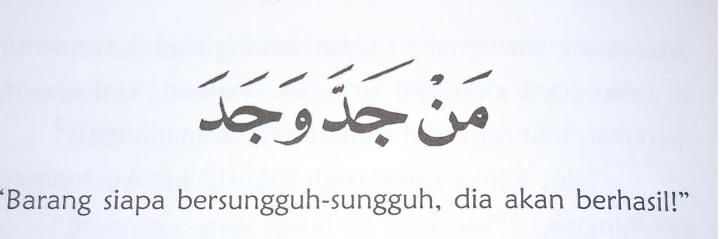 